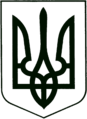 УКРАЇНА
        МОГИЛІВ-ПОДІЛЬСЬКА МІСЬКА РАДА
   ВІННИЦЬКОЇ ОБЛАСТІВИКОНАВЧИЙ КОМІТЕТРІШЕННЯ №423    Від 29.12.2016р.                                                     м. Могилів – Подільський    Про демонтаж рекламних засобівКеруючись ст.ст. 31, 52 Закону України «Про місцеве самоврядування в Україні», рішенням 11 сесії Могилів-Подільської міської ради 6 скликання від 04.10.2011 р. № 283 «Про Порядок розміщення об’єктів зовнішньої реклами в м. Могилеві-Подільському» зі змінами, відповідно рішення 20 сесії Могилів-Подільської міської ради 6 скликання від 26.04.2012 р. № 504, у зв’язку з закінченням терміну дії дозволу на розміщення зовнішньої реклами в місті Могилеві-Подільському та не продовженням його у встановлені строки, розглянувши матеріали подані управлінням містобудування та архітектури міської ради, -                                      виконком міської ради ВИРІШИВ:Зобов’язати ФОП Войткова Юрія Юрійовича в двотижневий термін з моменту прийняття даного рішення демонтувати рекламний засіб, що розташований по вулиці Ставиській в місті Могилеві-Подільському (на перехресті з вулицею Ринковою) відповідно дозволу № 2-н від 01.12.2011 року на розміщення зовнішньої реклами.2. В разі не виконання п.1 даного рішення надати дозвіл управлінню житлово-комунального господарства міської ради (Бохонець В.П.) здійснити заходи щодо демонтажу вказаного рекламного засобу з наступним відшкодуванням витрат, пов'язаних з цим, за рахунок ФОП Войткова Ю.Ю. За результатами демонтажу скласти акт та передати демонтовані конструкції на зберігання міському комунальному підприємству «Комбінат комунальних підприємств» (Наконечний В.В.).3. Демонтовані конструкції повернути ФОП Войткову Ю.Ю. після сплати ним вартості робіт по демонтажу і вартості їх зберігання на підставі акту про повернення.4. Контроль за виконанням даного рішення покласти на секретаря міської ради, в.о. першого заступника міського голови Гоцуляка М.В..Міський голова	П. Бровко